Holy – Wedding Day - LyricsThis is the story of the Son of God hangin’ on a cross for meBut it ends with a bride and groom and a wedding by a glassy sea
O, death, where is your sting?
'Cause I'll be there singin'

Holy, holy, holy is the Lord

This is the story of a bride in white waitin' on her wedding day
Anticipation welling up inside while her groom is crowned a King
O, death, where is your sting?
'Cause we'll be there singin'

Holy, holy
Holy, holy
Holy, holy
Is the Lord Almighty
Who was, and is, and is to come

This is the story of the son of God hanging on a cross for me
And it ends with a bride and groom and a wedding by a glassy sea
This is the story of a bride in white singin' on her wedding day
Altogether all that was, and is can stand before her God and sing

Holy, holy
Holy, holy
Holy, holy
Is the Lord Almighty

Elias Dummer, Eric Fusilier, Aaron Powell & Josh Vanderlaan © 2011 Thankyou MusicSept 24th, 2017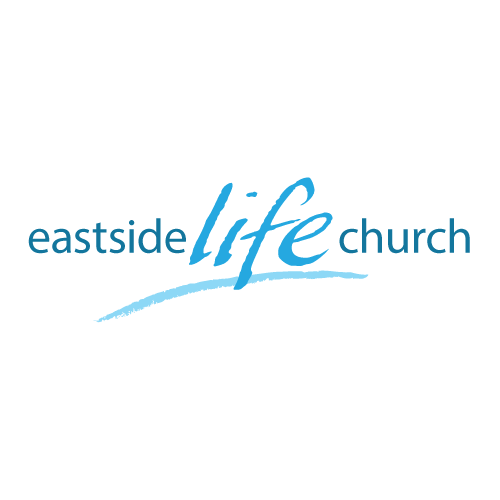 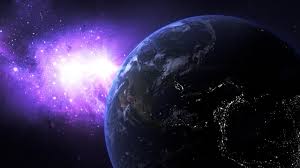 Worshippers and WarriorsPart 1“Me a worshipper?”WelcomeWorshippers and Warriors – Part 1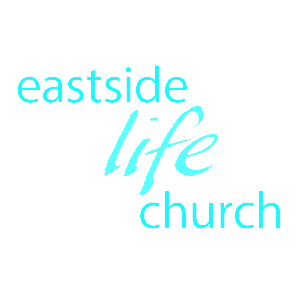 Me a worshipper?The “cascade” of purposeWhen you know:That everything has purposeThat purpose must be discovered from the creator (manual)That if not discovered from the creator, the purpose can be abusedConversely,If purpose is discovered from the creator it can, and will be fulfilled with a rich rewardWe were created to worship God - Isaiah 43:7(There are other things, but this is central)To glorify: “give to God the worship and reverence which are His due”Jesus meets with a woman at the well - John 4An interchange then follows involving:	Men and women	Jews and Samaritans	Natural water and spiritual water	Temporal life and eternal life	Relationships: husbands and lovers	Prophets and worship	What God is actually looking for from youJohn 4: 21-24What else we can learn from this interchangeGod will use seemingly ordinary moments to shift your destinyLife changing revelation comes when we encounter JesusWorship is central to a relationship with God (Not some optional extra for others who are more spiritual than us)The revelation lifted them up out of a meaningless existenceJohn 4:42They were saved from pursuits that, in the end, would not save themOnly the savior could and would save themTheir lives now took on great meaning as they embarked on a journey of discovery of what it meant to: “worship in spirit and truth”What came of all this?Jesus rattled the disciples ‘cage’ – clue: they were still in a cage 	(Vs 27)The woman immediately became an evangelist with what she knew 	(Vs 28-30)Many Samaritans believed in Him because of the woman’s testimony 	(Vs 39-40)I suspect the Holy Spirit led her and her new friends in the town to begin worshipping in “spirit and truth”.John 4:24God is Spirit, and those who worship Him must worship in spirit and truth.”Not bound by ‘place and time’		‘Church – place		on ‘Sunday mornings’ - timeIt’s all about lifestyle of change and transformation: 		‘Wherever’ and ‘whenever’‘Carriers of His presence’ changing the atmosphere wherever they go.		Jesus did, and calls us to do the same in His name.Final Take Away & CommunionWorship is what God wants.As we honor what He has done for us in Christ’s sacrifice on the cross,we ascribe Him worth in our lives.He is worthy of our worship.“Lord Jesus we remember with thanksgivingyour broken body and shed blood.”